APPLICATION FOR PARTICIPATIONof UITP members PARTICIPATION TERMSParticipation Fee – 150 euroThis fee includes participation in all events of ExpoCityTrans (business, evening)Please fill in the following fields for agreement and invoice preparationPayment and other terms:All prices include VAT (18%)Payment should be fulfilled within 5 days since the invoice is issuedFilling of this form and receipt of it by the Organizer filled with all the details mean that the Forum participant agrees to pay the full price as stated above. The Application may not be annulled unilaterally by the forum participant.For further information please address to Business Dialogue Ltd,  Phone: +7 495 988 18 00You may send filled application form via e-mail: Please pay attention that receipt of this application form or any other information about the Forum does not equal to public offer of the Organizer and the Organizer has the right to refuse in participation until signing of  the Agreement without reasoning and refund of any kind of losses.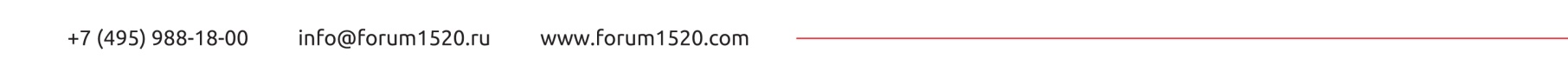 Company name in English:Contact (full name):Position:Telephone,  email:Participant (full name, position):Full Company Name:Company Name (brief, for badge): Legal Address :Postal Address:Taxpayer ID Number:Bank Details:Settlement account:Corr. account:Bank Name:Fax/Tel number:General Director (full name):Other Position:Acting on the basis of:Signature, seal Full NameDate